БЮДЖЕТ ДЛЯ ГРАЖДАН на основе проекта решения Собрания Базарно-Карабулакского района  «О бюджете Базарно-Карабулакского муниципального района на 2018 год и на плановый период 2019 и 2020 годов» Проект бюджета Базарно-Карабулакского муниципального района на 2018 год и на плановый период 2019 и 2020 годов разработан в соответствии с Бюджетным Кодексом Российской Федерации, решением Собрания от  30 октября 2017 г «О бюджетном процессе в Базарно-Карабулакском муниципальном районе»,  постановлением администрации района от 10 ноября 2017 г № 863 «Об утверждении основных направлений бюджетной и налоговой политики  Базарно-Карабулакского муниципального района на 2018 год и плановый период 2019 и 2020 годов», постановлением главы администрации района от 08.12.2015 г № 923 «Об утверждении плана мероприятий по оздоровлению муниципальных финансов Базарно-Карабулакского муниципального района».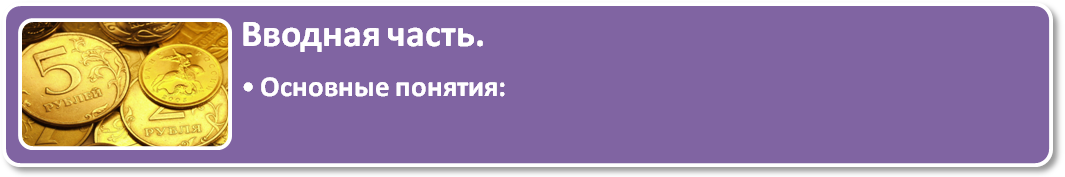 бюджет - форма образования и расходования денежных средств, предназначенных для финансового обеспечения задач и функций государства и местного самоуправления;консолидированный бюджет - свод бюджетов бюджетной системы Российской Федерации на соответствующей территории (за исключением бюджетов государственных внебюджетных фондов) без учета межбюджетных трансфертов между этими бюджетами;доходы бюджета - поступающие в бюджет денежные средства, за исключением средств, являющихся источниками финансирования дефицита бюджета;расходы бюджета - выплачиваемые из бюджета денежные средства, за исключением средств, являющихся источниками финансирования дефицита бюджета;дефицит бюджета - превышение расходов бюджета над его доходами;профицит бюджета – превышение доходов бюджета над его расходами;муниципальный долг - обязательства, возникающие из муниципальных заимствований, гарантий по обязательствам третьих лиц, другие обязательства в соответствии с видами долговых обязательств, установленными Бюджетным Кодексом, принятые на себя муниципальным образованием;межбюджетные отношения - взаимоотношения между публично-правовыми образованиями по вопросам регулирования бюджетных правоотношений, организации и осуществления бюджетного процесса;межбюджетные трансферты - средства, предоставляемые одним бюджетом бюджетной системы Российской Федерации другому бюджету бюджетной системы Российской Федерации;дотации - межбюджетные трансферты, предоставляемые на безвозмездной и безвозвратной основе без установления направлений и (или) условий их использования;текущий финансовый год - год, в котором осуществляется исполнение бюджета, составление и рассмотрение проекта бюджета на очередной финансовый год (очередной финансовый год и плановый период);очередной финансовый год - год, следующий за текущим финансовым годом;плановый период – два финансовых года, следующие за очередным финансовым годом;отчетный финансовый год - год, предшествующий текущему финансовому году.Прогнозсоциально-экономического развитияБазарно-Карабулакского муниципального районана 2018-2020 годы.1 В 2018 году предприятия района отгрузят товаров собственного производства, выполнят работ и услуг собственными силами на сумму 444,6 млн. руб., или 177 % к уровню 2017 года, в 2019 году – 470,9 млн. руб., или 105,9 % уровня 2018 года, в 2020 году – 494,4 млн. руб., или 105 % уровня 2019 года.2. Объем валовой продукции сельского хозяйства в 2018 году составит 4710,1 млн. руб. или 111,6 % к уровню 2017 года, в 2019 году – 5079,7 млн. руб. или 107,8 % к уровню 2018 года, в 2020 году – 5483,5 млн. руб. или 107,9 % к уровню 2019 года. 3. Оборот розничной торговли в 2018 году составит 1302,5 млн. руб., или 111 % к уровню 2017 года, в 2019 году-1386,3 млн. руб. или 106,4 % к уровню 2018 года, в 2020 году – 1474 млн. руб., или 106,3 % уровня 2019 года.4. Организациями общественного питания в 2018 году будет реализовано продукции на 44,3 млн. руб. или 113,4 % к уровню 2017 года, в 2019 году-47,1 млн. руб. или 106,4 % к уровню 2018 года, в 2020 году – 50,1 млн. руб., или 106,3 % уровня 2019 года.5. За 2018 год населению района будет оказано платных услуг на 481,5 млн. руб. или 99,1 % к уровню 2017 года, в 2019 году – 514,7 млн. руб. или 106,9 % к уровню 2018 года, в 2020 году – 550,6 млн. руб., или 107 % уровня 2019 года.6. Средняя заработная плата, начисленная работникам организаций района в 2018 году составит 19015,1 руб. или 106,7% к уровню 2017 года, в 2019 году-19971,3 руб. или 105 % к уровню 2018 года, в 2020 году – 20952,2 руб. или 104,9 % уровня 2019 года. 7. Валовой районный продукт в 2018 году составит 6716,3 млн. руб. или 111,6 % к уровню 2017 года, в 2019 году – 7216,2 млн. руб. или 107,4 % к уровню 2018 года, в 2020 году – 7705,9 млн. руб., или 106,8 % уровня 2019 года.Численность населения Базарно-Карабулакского района:на 1 января 2015 г -  29456 чел.,на 1 января 2016 г - 29188 чел.,на 1 января 2017 г – 28883 чел.Основные характеристики консолидированного бюджета Базарно-Карабулакского районатыс. руб.Основные характеристики бюджета Базарно-Карабулакского районатыс. руб.Доходы бюджета Базарно-Карабулакского муниципального района.тыс.руб.В проекте бюджета Базарно-Карабулакского муниципального района на 2018 год и плановый период 2019 и 2020 годов доходы запланированы в объеме соответственно 437 796,4 тыс. рублей, 417 491,4 тыс. рублей и 439 155,9 тыс. рублей.Налоговые и неналоговые доходы районного бюджета запланировано в объеме соответственно 74 846,3 тыс. рублей или 17,1% от общего объема доходов, 80 379,7 тыс. рублей или 19,3% от общего объема доходов и 85 024,7 тыс. рублей или 19,4% от общего объема дохода.За основу расчета налога на доходы физических лиц принят фонд оплаты труда по прогнозу социально-экономического развития района на 2018-2020 годы с ростом к оценке 2017 года на 6,6%, с ростом к прогнозу 2018 года на 5,0% и с ростом к прогнозу 2019 года на 4,9%.Поступление налога на доходы физических лиц в 2018 году и на плановый период 2019 и 2020 годов планируется соответственно в сумме 34 183,3 тыс. рублей или 7,8% от общего объема доходов, 35 833,3 тыс. рублей или 8,6% от общего объема доходов и 37 654,7 тыс. рублей или 8,6% от общего объема доходов. С 1 января 2018 года из бюджета муниципального района запланировано передача в бюджеты сельских поселений по единым нормативам отчисления от налога на доходы физических лиц, взимаемого на территории сельских поселений, в размере 7 процентов и от единого сельскохозяйственного налога, взимаемого на территории сельских поселений, в размере 10 процентов.Поступление единого сельскохозяйственного налога в 2018 году и на плановый период 2019 и 2020 годов планируется соответственно в сумме 3 240,3 тыс. рублей, 3 469,7 тыс. рублей и 3 690,0 тыс. рублей.В 2018 году и на плановый период 2019 и 2020 годов в бюджет муниципального района запланировано соответственно поступление доходов от акцизов по подакцизным товарам (продукции), производимым на территории РФ на топливо (диз. топливо, бензин, моторные масла) в сумме 12 611,4 тыс. рублей, 14 196,8 тыс. рублей и 21 563,4 тыс. рублей. Средства целевые на формирование дорожного фонда муниципального района.Расчет по единому налогу на вмененный доход основывался на показателях прогноза, характеризующих виды деятельности, попадающие под действие единого налога на вмененный доход, утвержденных прогнозом социально-экономического развития района на 2018-2020 годы. Поступление единого налога на вмененный доход в 2018 году и на плановый период 2019 и 2020 годов планируется соответственно в сумме 10 501,6 тыс. рублей, 10 504,6 тыс. рублей и 10 507,7 тыс. рублей.Неналоговые доходы в 2018 году и на плановый период 2019 и 2020 годов прогнозируются соответственно в сумме 11 910,7 тыс. рублей или 2,7% от общего объема доходов, 13 929,3 тыс. рублей или 3,3% от общего объема доходов и 9 113,9 тыс. рублей или 2,1% от общего объема доходов.В 2018 году и на плановый период 2019 и 2020 годов ожидается сокращение поступлений штрафов соответственно на 230,3 тыс. рублей, 211,7 тыс. рублей и 227,1 тыс. рублей.  Прогноз по штрафам, санкциям, возмещениям ущерба запланирован по доходам предоставленным администраторами доходов- органами государственной власти Саратовской области и территориальными подразделениями органов государственной власти Российской Федерации.Безвозмездные поступления запланированы в объеме 306 943,0тыс.рублей или 80,6% от общего объема доходов, из них:- дотация     –    62 002,6 тыс. рублей или 16,3% от общего объема доходов;- субвенции –  244 940,4 тыс.рублей или 64,3% от общего объема доходов.Основные направления деятельности муниципального района по повышению доходов бюджета.Работа с организациями, выплачивающими заработную плату работникам ниже прожиточного минимума и использующими «конвертные зарплатные схемы.Работа муниципальной межведомственной комиссии по вопросам увеличения налоговой базы в части уменьшения недоимки всех налогов поступающих в местный бюджет.Создание благоприятных условий для развития малого и среднего бизнеса, как источника дополнительного поступления единого налога на вмененный доход и налога на доходы физических лиц.Своевременное направление требований об уплате арендной платы за земельные участки и имущество, находящихся в муниципальной собственности.Работа с администраторами доходов районного бюджета, направленная на повышение качества администрирования доходных источников, повышение уровня ответственности за выполнение прогнозных показателей, снижение недоимки по администрируемым платежам.Бюджетная политика на 2018 год сохраняет преемственность целей и задач, определенных в 2017 году.В рамках бюджетной политики необходимо принять меры по сокращению дефицита бюджета района, обеспечить  рост доходов бюджета и повысить эффективность бюджетных расходов.Бюджетная политика на 2018-2020 годы нацелена на обеспечение сбалансированности и устойчивости бюджета в условиях ограниченности финансовых ресурсов и будет направлена на решение следующих основных задач:концентрацию финансовых ресурсов на приоритетных направлениях;совершенствование процессов управления в органах местного самоуправления района, в том числе за счет передачи части функций в подведомственные учреждения;повышение ориентированности бюджетных расходов на достижение целей муниципальных программ района и расширение их использования в бюджетном планировании;дальнейшую оптимизацию структуры долговых обязательств;соблюдение ограничений, установленных соглашениями с Минфином области при предоставлении в 2015-2016 годах бюджетных кредитов и бюджетным законодательством, в том числе в части перехода к бездефицитному бюджетуНалоговая политика направлена на обеспечение роста экономического потенциала района, сохранение социальной и финансовой стабильности и создание условий для устойчивого социально-экономического развития района.В части развития налогового потенциала бюджета Базарно-Карабулакского муниципального района планируется:развитие  налогового потенциала на территории Базарно-Карабулакского муниципального района путем содействия развитию отраслей экономики;осуществление содействия среднему и малому бизнесу для создания благоприятных условий предпринимательской деятельности.Одним из приоритетов в расходах является устойчивое финансовое обеспечение отраслей бюджетной сферы с целью сохранения и развития системы образования, культуры, физической культуры и спорта, повышения уровня жизни и социальной защищенности населения района, обеспечение доступности и качества основных социальных благ. Объем расходов, предусмотренный на финансирование учреждений и мероприятий социальной сферы, на 2018 год составляет 83,5 % от общего объема расходов бюджета района, на плановый период 2019 и 2020 годов составляет соответственно 83,6 % от общего объема расходов бюджета района, 82,3 % от общего объема расходов бюджета района.Расходная часть бюджета района на 2018 год и на плановый период 2019 и 2020 годов сформирована за счет поступлений налоговых и неналоговых доходов, безвозмездных поступлений из областного бюджета, и составила соответственно в сумме 431796,4 тыс. руб., 407091,4 тыс. руб. и 439155,9 тыс. руб.Объемы бюджетных ассигнованийтыс. руб.Структура расходов бюджета Базарно-Карабулакского муниципального района на 2020 гВ 2018-2020 годах в бюджет Базарно-Карабулакского муниципального района планируется поступление следующих межбюджетных трансфертов из областного бюджета:тыс. руб.Предоставление межбюджетных трансфертов бюджетам поселений из бюджета Базарно - Карабулакского муниципального районатыс. руб.СВЕДЕНИЯ О СОЦИАЛЬНО-ЗНАЧИМЫХ ПРОЕКТАХ, ПРЕДУСМОТРЕННЫХ К ФИНАНСИРОВАНИЮ ЗА СЧЕТ БЮДЖЕТА БАЗАРНО-КАРАБУЛАКСКОГО РАЙОНА2016 год За счет средств бюджета Базарно-Карабулакского муниципального района финансирование мероприятий по реконструкции системы водоснабжения с. Стригай, с. Ивановка Базарно-Карабулакского района произведено в сумме 1330,1 тыс. руб.Проведены работы по ремонту спортивного зала и подсобных помещений МБОУ «СОШ с. Алексеевка Базарно-Карабулакского района» в сумме 1010,0 тыс. руб.2017 годЗа счет средств бюджета Базарно-Карабулакского муниципального района предусмотрено финансирование мероприятий по реконструкции системы водоснабжения с. Стригай, с. Ивановка Базарно-Карабулакского района в сумме 252,0 тыс. руб.2018-2020 годыФинансовое обеспечение социально-значимых проектов за счет средств бюджета Базарно-Карабулакского муниципального района не предусмотрено.Дополнительная информация к бюджету для граждан на 2018-2020 годыНачальник финансового управления администрации Базарно-Карабулакского муниципального района Малышева Елена АлександровнаГрафик работы с 8.00 до 17.00 перерыв с 12.00 до 13.00Адрес   р.п. Базарный Карабулак, ул. Ленина, 126вТел. 7-26-85, факс 7-22-93Электронная почта   fo03b_kar@saratov.gov.ru2016 г2017 г2018 г2019 г2020 гДоходы446 265,8437 571,6497 724,2479 266,5504 202,9Расходы438 019,3431 871,6491 724,2468 866,5504 202,9Дефицит (-)профицит (+)8 246,55 700,06 000,010 400,02016 г2017 г2018 г2019 г2020 гДоходы397 501,1380 923,6437 796,4417 491,4439 155,9Расходы395 443,7375 223,6431 796,4407 091,4439 155,9Дефицит (-)профицит (+)2 057,45 700,06 000,010 400,0№ п/пПоказатели2016 год отчет2017 год план2018 год прогноз2019 год прогноз2020 год прогноз1.Налоговые и неналоговые доходы - всего67 735,373 980,674 846,380 379,785 024,71.1Налоговые доходы - всего60 865,259 863,562 935,666 450,475 910,8в том числе:1.1.1Налог на доходы физических лиц35 206,135 520,334 183,335 833,337 654,71.1.2Акцизы по подакцизным товарам (продукции), производимым на территории Российской Федерации10 064,88 000,012 611,414 196,821 563,41.1.3Единый налог на вмененный доход для отдельных видов деятельности9 431,910 337,910 501,610 504,610 507,71.1.4Единый сельскохозяйственный налог3 887,72 955,33 240,33 469,73 690,01.1.5Налог, взымаемый в связи с применением патентной системы налогообложения7,61.1.6Государственная пошлина2 267,03 050,02 399,02 446,02 495,01.1.7Задолженность и перерасчеты по отмененным налогам, сборам и иным обязательным платежам0,11.2Неналоговые доходы - всего6 870,114 117,111 910,713 929,39 113,9в том числе:1.2.1Доходы от использования муниципального имущества3 345,92 895,03 515,03 515,03 515,01.2.2Плата за негативное воздействие на окружающую среду644,7490,1594,0594,0594,01.2.3Прочие доходы от компенсации затрат бюджетов муниципальных районов6,71.2.4Доходы от продажи муниципального имущества446,28 700,06 000,08 000,03 200,01.2.5Штрафы2 426,32 032,01 801,71 820,31 804,91.2.6Прочие неналоговые доходы0,32.Безвозмездные поступления от других бюджетов -всего329 817,0306 943,0362 950,1337 111,7354 131,2в том числе:2.1Дотации – всего74 883,162 002,6113 874,596 405,2105 075,52.2Субсидии – всего3 397,614 878,02.3Субвенции - всего249 844,3244 940,4234 197,6240 706,5249 055,72.4Иные межбюджетные трансферты - всего1 692,04.Доходы от возврата целевых остатков межбюджетных трансфертов прошлых лет и возврат целевых остатков межбюджетных трансфертов прошлых лет (коды 218, 219) - 51,2ИТОГО ДОХОДОВ397 501,1380 923,6437 796,4417 491,4439 155,9Наименование раздела2016 г фактическое значение2017 г плановое значение2018 г прогноз2019 г прогноз2020 г прогнозОбщегосударственные вопросы26358,025435,231576,630762,333783,1Национальная экономика3770,08065,214834,014332,121608,7Жилищно-коммунальное хозяйство10659,79391,516122,214128,316535,0Образование321827,1309095,2327845,1321332,8341744,1Культура, кинематография11186,59817,423370,49354,89954,8Социальная политика7750,79669,39529,09654,49800,3Средства массовой информации300,2250,1241,6241,6241,6Обслуживание государственного и муниципального долга198,762,015,46,9Межбюджетные трансферты бюджетам субъектов российской Федерации и муниципальных образований13392,83437,78262,17278,25488,3ВСЕГО:395443,7375223,6431796,4407091,4439155,9Наименование2018 г2019 г2020 гДотация бюджетам муниципальных районов на выравнивание бюджетной обеспеченности муниципальных районов области  113874,596405,2105075,5Субвенции бюджетам муниципальных районов области на финансовое обеспечение образовательной деятельности муниципальных общеобразовательных организаций 163947,6169579,8175357,0Субвенции  бюджетам  муниципальных районов области на осуществление органами местного самоуправления государственных полномочий по созданию и организации деятельности комиссий по делам несовершеннолетних и защите их прав 204,4210,6217,2Субвенции бюджетам муниципальных районов области на исполнение государственных полномочий по расчету и предоставлению дотаций поселениям1304,71357,21403,7Субвенции бюджетам  муниципальных районов области на осуществление органами местного самоуправления государственных полномочий по образованию и обеспечению деятельности административных комиссий, определению перечня должностных лиц, уполномоченных составлять протоколы об административных правонарушениях195,8202,0208,6Субвенции бюджетам муниципальных районов на осуществление органами местного самоуправления отдельных государственных полномочий по осуществлению деятельности по опеке и попечительству  в отношении несовершеннолетних граждан в части расходов на оплату труда, уплату страховых взносов по обязательному социальному страхованию в государственные внебюджетные фонды Российской Федерации, обеспечение деятельности штатных работников371,1383,7396,7Субвенции бюджетам  муниципальных районов области на осуществление органами местного самоуправления  государственных полномочий по организации предоставления  гражданам субсидий на оплату жилого помещения и коммунальных услуг197,6203,8210,4Субвенции бюджетам муниципальных районов области на осуществление органами местного самоуправления отдельных государственных полномочий по осуществлению деятельности по опеке и попечительству  в отношении совершеннолетних граждан622,9641,7661,3Субвенции бюджетам муниципальных районов области на осуществление органами местного самоуправления государственных полномочий по организации предоставления компенсации родительской платы за присмотр и уход за детьми в образовательных организациях, реализующих основную общеобразовательную программу дошкольного образования166,4158,5149,6Субвенции бюджетам муниципальных районов области на компенсацию родительской платы за присмотр и уход за детьми в образовательных организациях, реализующих основную общеобразовательную программу дошкольного образования 2563,32589,12589,1Субвенции бюджетам муниципальных районов области на осуществление органами местного самоуправления отдельных государственных полномочий по государственному управлению охраны труда195,5201,8208,4Субвенции бюджетам муниципальных районов области на осуществление органами местного самоуправления государственных полномочий по предоставлению гражданам субсидий на оплату жилого помещения и коммунальных услуг 4851,15025,75201,6Субвенции бюджетам муниципальных районов области на предоставление питания отдельным категориям обучающихся в муниципальных образовательных организациях, реализующих образовательные программы начального общего, основного общего и среднего общего образования5781,95781,95781,9Субвенции бюджетам муниципальных районов области на частичное финансирование расходов на  присмотр и уход за детьми дошкольного возраста в муниципальных образовательных организациях, реализующих основную общеобразовательную программу дошкольного образования1757,91757,91757,9Субвенции бюджетам муниципальных районов области на осуществление органами местного самоуправления государственных полномочий по организации предоставления питания отдельным категориям обучающихся в муниципальных образовательных организациях, реализующих образовательные программы начального общего, основного общего и среднего общего образования, и частичному финансированию расходов на присмотр и уход за детьми дошкольного возраста в муниципальных образовательных организациях, реализующих основную общеобразовательную программу дошкольного образования185,5191,8198,4Субвенции бюджетам муниципальных районов области на финансовое обеспечение образовательной деятельности муниципальных дошкольных образовательных организаций51806,652375,755120,6Субвенции бюджетам муниципальных районов области на осуществление органами местного самоуправления отдельных государственных полномочий на организацию проведения мероприятий по отлову и содержанию безнадзорных животных0,70,70,7Субвенции бюджетам муниципальных районов области на проведение мероприятий по отлову и содержанию безнадзорных животных44,644,644,6Субсидии бюджетам муниципальных районов области на обеспечение расходных обязательств, связанных с повышением оплаты труда отдельным категориям работников бюджетной сферы в целях реализации указов Президента Российской Федерации от 7 мая 2012 года № 597 «О мероприятиях по реализации государственной политики» и от 1 июня 2012 г № 761 «О Национальной стратегии действий в интересах детей на 2012-2017 годы»14878,0Наименование муниципальной программыИсполнено за 2016 год Оценка 2017 годаПрогноз на 2018 годПрогноз на 2019 годПрогноз на 2020 годПротиводействие коррупции в Базарно-Карабулакском муниципальном районе» на 2017-2019 годы10,010,010,0Совершенствование организации питания учащихся образовательных учреждений Базарно-Карабулакского муниципального района» на 2016-2018 годы20,0231,4Комплексные меры противодействия злоупотреблению наркотиками и их незаконному обороту на территории Базарно-Карабулакского муниципального района на 2016-2018 годы»Молодежь Базарно-Карабулакского района" на 2015-2017 гг.10,0Патриотическое воспитание обучающейся  молодежи Базарно-Карабулакского  района на 2016-2020 годы5,05,0Развитие образования Базарно-Карабулакского муниципального района  на 2018-2020 годы10,090,0296969,4302833,9311286,2Одаренные дети на 2016-2018 годы10,010,0Организация отдыха, оздоровления и занятости детей и подростков на 2016-2018 годы1751,72565,5Доступная среда на 2016-2018  годы10,030,030,0Развитие культуры Базарно-Карабулакского муниципального района на 2018-2020 годы10,010,021164,416171,016115,3Профилактика правонарушений и усиление борьбы с преступностью в Базарно-Карабулакском муниципальном районе на 2016-2018 годыРазвитие национальных культур Базарно-Карабулакского муниципального района» на 2015-2017 годы10,010,0Обеспечение жильем молодых семей Базарно-Карабулакского муниципального района Саратовской области» на 2015-2020 годы1,63,33,33,33,3Развитие сельского туризма в Базарно-Карабулакском муниципальном районе» на 2015-2017 годы12,0Ремонт автомобильных дорог в границах Базарно-Карабулакского муниципального района на 2016-2018 годы717,98000,0Улучшение условий и охраны труда в Базарно-Карабулакском муниципальном районе» на 2016-2018 годы19,921,0Профилактика терроризма и экстремизма в Базарно-Карабулакском муниципальном районе на 2016-2018 годы20,020,0Развитие малого и среднего предпринимательства в Базарно-Карабулакском муниципальном районе" на 2016-2018 годы9,910,010,0Повышение эффективности деятельности  органов местного самоуправления Базарно-Карабулакского муниципального района на 2016-2018 годы430,5781,9470,0470,0470,0Развитие физической культуры и спорта на 2016-2018 годы в Базарно-Карабулакском муниципальном районе40,050,050,0«Безопасный город" Базарно-Карабулакского района Саратовской области на 2016-2018 гг	50,050,0Комплексное развитие транспортной инфраструктуры Базарно-Карабулакского муниципального района на 2017-2026 годы20,045,045,045,0Повышение безопасности дорожного движения в Базарно-Карабулакском муниципальном районе на 2017-2019 гг.10,010,010,0Устойчивое развитие сельских территорий на 2014-2017 годы и на период до 2020 годаКапитальный ремонт, ремонт и содержание автомобильных дорог общего пользования местного значения в границах БКМР на 2017 год10,0Подключение к информационно-телекоммуникационной сети «Интернет», развитие библиотечного дела с учетом задачи расширения информационных технологий и оцифровки и комплектование книжных фондов МБУК «Базарно-Карабулакская межпоселенческая центральная библиотека» на 2017 г 2,0Снижение рисков и смягчение последствий чрезвычайных ситуаций природного и техногенного характера20,020,020,0Инвентаризация земельных участков для их бесплатного предоставления гражданам, имеющим трех и более детей, на территории Базарно-Карабулакского муниципального района на 2018-2019 гг144,090,0ВСЕГО:3026,611961,0319017,1319653,2327939,8Сведения о планируемых объемах муниципального долга  Базарно-Карабулакского муниципального района Сведения о планируемых объемах муниципального долга  Базарно-Карабулакского муниципального района Сведения о планируемых объемах муниципального долга  Базарно-Карабулакского муниципального района Сведения о планируемых объемах муниципального долга  Базарно-Карабулакского муниципального района Сведения о планируемых объемах муниципального долга  Базарно-Карабулакского муниципального района Сведения о планируемых объемах муниципального долга  Базарно-Карабулакского муниципального района тыс.руб.Наименование2016 год               факт2017 год оценка2018 год     прогноз2019 год     прогноз2020 год  прогнозНаименование2016 год               факт2017 год оценка2018 год     прогноз2019 год     прогноз2020 год  прогноз123456Долговые обязательства по видам - всего22100,016400,010400,000в том числе:–бюджетные кредиты, привлеченные от 
других бюджетов бюджетной системы 
Российской Федерации22100,016400,010400,000– кредиты, полученные от кредитных организаций – ценные бумаги– муниципальные гарантии– иные долговые обязательстваНаименование показателейЕд. измерения2016 г(фактическое значение)2017 г (плановое значение)2018 г (прогноз)2019 г (прогноз)2020 г (прогноз)1Объем доходов бюджета района в расчете на 1 жителятыс. руб.13,613,215,214,515,22Объем расходов бюджета района в расчете на 1 жителятыс. руб.13,513,014,914,015,23Объем расходов бюджета района на жилищно-коммунальное хозяйство в расчете на 1 жителяруб.365,2332,0558,2489,2572,54Объем расходов бюджета района на образование в расчете на 1 жителяруб.11026,010701,611350,811125,311832,05Объем расходов бюджета района на культуру и кинематографию в расчете на 1 жителяруб.383,3339,9809,1323,9344,76Объем расходов бюджета района на социальную политику в расчете на 1 жителяруб.265,5334,8329,9334,3339,37Объем расходов местного бюджета на содержание органов местного самоуправления в расчете на 1 единицу штатной численноститыс. руб.276,7306,9377,1370,7411,58Количество субъектов малого и среднего предпринимательства, которым оказана государственная поддержкаед.844009Доля протяженности автомобильных дорог общего пользования местного значения, не отвечающих нормативным требованиям, в общей протяженности автомобильных дорог общего пользования местного значения%54,236,336,336,336,310Доля населения, проживающего в населенных пунктах, не имеющих регулярного автобусного и (или) железнодорожного сообщения с административным центром муниципального района, в общей численности населения муниципального района%2,12,100011Доля детей в возрасте 1 – 6 лет, состоящих на учете для определения в муниципальные дошкольные образовательные учреждения, в общей численности детей в возрасте 1 – 6 лет%8876612Доля выпускников муниципальных общеобразовательных учреждений, сдавших единый государственный экзамен по русскому языку и математике, в общей численности выпускников муниципальных общеобразовательных учреждений, сдавших единый государственный экзамен по данным предметам%99,12100,0100,0100,0100,013Общая площадь жилых помещений, приходящаяся в среднем на одного жителя, - всего,в том числе введенная в действие за один годкв.м.47,10,16147,20,13747,20,13747,20,13747,20,13714Среднемесячная номинальная начисленная заработная плата работников муниципальных дошкольных образовательных учрежденийруб.14890,015580,015680,016200,016500,015Среднемесячная номинальная начисленная заработная плата работников муниципальных учреждений культуры и искусстваруб.12369,1719404,0023150,0023150,0023150,0016Среднемесячная номинальная начисленная заработная плата работников муниципальных общеобразовательных учрежденийруб.16694,017503,017640,017750,018810,018Доля детей в возрасте 1 – 6 лет, получающих дошкольную образовательную услугу и (или) услугу по их содержанию в муниципальных образовательных учреждениях, в общей численности детей в возрасте 1 – 6 лет%85,085,095,097,0100,019Доля муниципальных дошкольных образовательных учреждений, здания которых находятся в аварийном состоянии или требуют капитального ремонта, в общем числе муниципальных дошкольных образовательных учреждений%0000020Доля выпускников муниципальных общеобразовательных учреждений, не получивших аттестат о среднем (полном) образовании, в общей численности выпускников муниципальных общеобразовательных учреждений%0,88000021Доля муниципальных общеобразовательных учреждений, здания которых находятся в аварийном состоянии или требуют капитального ремонта, в общем количестве муниципальных общеобразовательных учреждений%0000022Расходы бюджета муниципального района на общее образование в расчете на 1 обучающегося в муниципальных общеобразовательных учрежденияхтыс. руб.76,877,474,375,177,223Доля детей в возрасте 5 – 18 лет, получающих услуги по дополнительному образованию в организациях различной организационно-правовой формы и формы собственности, в общей численности детей этой возрастной группы%959596969624Доля муниципальных учреждений культуры, здания которых находятся в аварийном состоянии или требуют капитального ремонта, в общем количестве муниципальных учреждений культуры%0000025Доля объектов культурного наследия, находящихся в муниципальной собственности и требующих консервации или реставрации, в общем количестве объектов культурного наследия, находящихся в муниципальной собственности%0000026Доля населения, систематически занимающаяся физической культурой и спортом %33,633,733,833,934,027Доля населения, получившего жилые помещения и улучшившего жилищные условия в отчетном году, в общей численности населения, состоящего на учете в качестве нуждающихся в жилых помещениях%03,23,23,23,228Расходы бюджета муниципального района на содержание работников органов местного самоуправления в расчете на одного жителя муниципального районаруб.796,4892,51057,61039,71154,029Объем незавершенного строительства, осуществляемого за счет средств бюджета муниципального районатыс. руб.27584,727584,727584,727584,727584,7